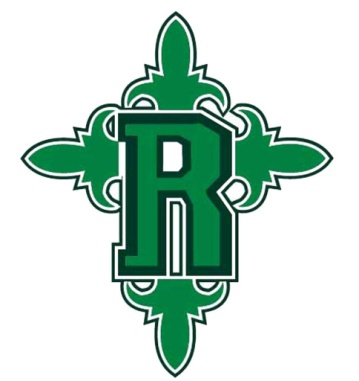 1 pair blunt scissors1 24-pack plain pre-sharpened pencils, no designs, solid colors4 glue sticks1 box washable markers, broad tip (classic colors)2 (24-count) boxes of crayons3 boxes Kleenex1 pack Clorox wipes (boys only)1 pack baby wipes (girls only)1 roll paper towels1 bottle hand sanitizer3 packs copy paper (500 sheets each)2 plastic folders with pockets and brackets1 folder with pockets—any color or style2 dry erase markers1 box quart zip lock bags (boys only)1 box gallon zip lock bags (girls only)*Please make sure all supplies are labeled with your child’s name.**Please bring all supplies on the first day of school or before.**We may request that some items be replenished throughout the year.**Please send $25 cash for supply fee to purchase any additional academic, technological, art, and/or science supplies that may be needed throughout the year.*